Początek formularza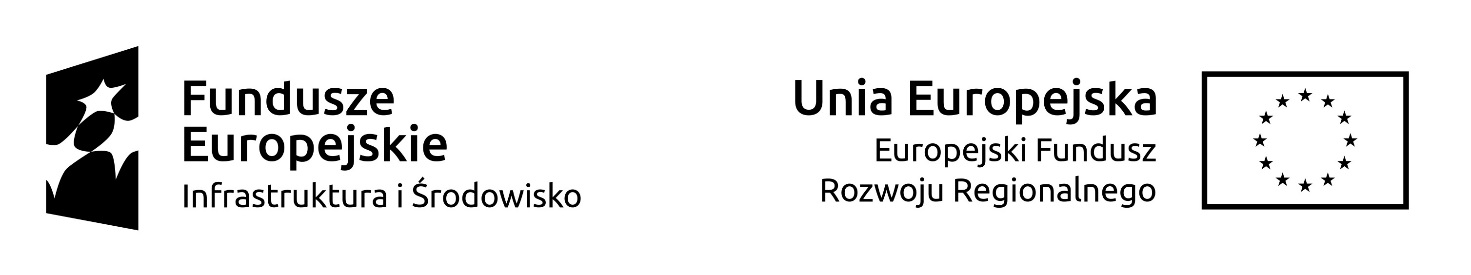 

Ogłoszenie nr 581543-N-2018 z dnia 2018-06-29 r. Szpital Powiatowy im. Jana Pawła II: Wykonanie robót budowlanych oraz dostaw wyposażenia zgodnie z Programem Funkcjonalno-Użytkowym w ramach projektu p.n.: „Poprawa efektywności systemu ratownictwa medycznego w Powiecie Bartoszyckim poprzez modernizację i doposażenie SOR Szpitala Powiatowego w Bartoszycach.” 
OGŁOSZENIE O ZAMÓWIENIU - Roboty budowlane Zamieszczanie ogłoszenia: Zamieszczanie obowiązkowe Ogłoszenie dotyczy: Zamówienia publicznego Zamówienie dotyczy projektu lub programu współfinansowanego ze środków Unii Europejskiej Tak 
Nazwa projektu lub programu 
Projekt p.n.: „Poprawa efektywności systemu ratownictwa medycznego w Powiecie Bartoszyckim poprzez modernizację i doposażenie SOR Szpitala Powiatowego w Bartoszycach.” Współfinansowany przez Unię Europejską ze środków Europejskiego Funduszu Rozwoju Regionalnego w ramach działania 9.1. Infrastruktura ratownictwa medycznego oś priorytetowa IX Wzmocnienie strategicznej infrastruktury ochrony zdrowia Programu Operacyjnego Infrastruktura i Środowisko 2014 – 2020. Nr POIS.09.01.00-00-0159/17 O zamówienie mogą ubiegać się wyłącznie zakłady pracy chronionej oraz wykonawcy, których działalność, lub działalność ich wyodrębnionych organizacyjnie jednostek, które będą realizowały zamówienie, obejmuje społeczną i zawodową integrację osób będących członkami grup społecznie marginalizowanych Nie 
Należy podać minimalny procentowy wskaźnik zatrudnienia osób należących do jednej lub więcej kategorii, o których mowa w art. 22 ust. 2 ustawy Pzp, nie mniejszy niż 30%, osób zatrudnionych przez zakłady pracy chronionej lub wykonawców albo ich jednostki (w %) 
SEKCJA I: ZAMAWIAJĄCY Postępowanie przeprowadza centralny zamawiający Nie Postępowanie przeprowadza podmiot, któremu zamawiający powierzył/powierzyli przeprowadzenie postępowania Nie Informacje na temat podmiotu któremu zamawiający powierzył/powierzyli prowadzenie postępowania: 
Postępowanie jest przeprowadzane wspólnie przez zamawiających Nie 
Jeżeli tak, należy wymienić zamawiających, którzy wspólnie przeprowadzają postępowanie oraz podać adresy ich siedzib, krajowe numery identyfikacyjne oraz osoby do kontaktów wraz z danymi do kontaktów: 

Postępowanie jest przeprowadzane wspólnie z zamawiającymi z innych państw członkowskich Unii Europejskiej Nie W przypadku przeprowadzania postępowania wspólnie z zamawiającymi z innych państw członkowskich Unii Europejskiej – mające zastosowanie krajowe prawo zamówień publicznych: 
Informacje dodatkowe: I. 1) NAZWA I ADRES: Szpital Powiatowy im. Jana Pawła II, krajowy numer identyfikacyjny 30843600000, ul. Kardynała Stefana Wyszyńskiego  11 , 11-200   Bartoszyce, woj. warmińsko-mazurskie, państwo Polska, tel. 89 675 23 05, e-mail przetargi@szpital-bartoszyce.pl, faks 897 642 625. 
Adres strony internetowej (URL): www.szpital-bartoszyce.pl 
Adres profilu nabywcy: 
Adres strony internetowej pod którym można uzyskać dostęp do narzędzi i urządzeń lub formatów plików, które nie są ogólnie dostępne I. 2) RODZAJ ZAMAWIAJĄCEGO: Podmiot prawa publicznego 
I.3) WSPÓLNE UDZIELANIE ZAMÓWIENIA (jeżeli dotyczy): Podział obowiązków między zamawiającymi w przypadku wspólnego przeprowadzania postępowania, w tym w przypadku wspólnego przeprowadzania postępowania z zamawiającymi z innych państw członkowskich Unii Europejskiej (który z zamawiających jest odpowiedzialny za przeprowadzenie postępowania, czy i w jakim zakresie za przeprowadzenie postępowania odpowiadają pozostali zamawiający, czy zamówienie będzie udzielane przez każdego z zamawiających indywidualnie, czy zamówienie zostanie udzielone w imieniu i na rzecz pozostałych zamawiających): 
I.4) KOMUNIKACJA: 
Nieograniczony, pełny i bezpośredni dostęp do dokumentów z postępowania można uzyskać pod adresem (URL) Nie 

Adres strony internetowej, na której zamieszczona będzie specyfikacja istotnych warunków zamówienia Tak 
www.szpital-bartoszyce.pl 
Dostęp do dokumentów z postępowania jest ograniczony - więcej informacji można uzyskać pod adresem Nie 

Oferty lub wnioski o dopuszczenie do udziału w postępowaniu należy przesyłać: 
Elektronicznie Nie 
adres 
Dopuszczone jest przesłanie ofert lub wniosków o dopuszczenie do udziału w postępowaniu w inny sposób: 
Nie 
Inny sposób: 

Wymagane jest przesłanie ofert lub wniosków o dopuszczenie do udziału w postępowaniu w inny sposób: 
Tak 
Inny sposób: 
Składanie ofert odbywa się za pośrednictwem operatora pocztowego w rozumieniu ustawy z dnia 23 listopada 2012 r. – Prawo pocztowe (Dz. U. z 2017 r. poz. 1481), osobiście lub za pośrednictwem posłańca. 
Adres: 
Szpital Powiatowy im. Jana Pawła II, ul. Wyszyńskiego 11, 11-200 Bartoszyce, Sekretariat 
Komunikacja elektroniczna wymaga korzystania z narzędzi i urządzeń lub formatów plików, które nie są ogólnie dostępne Nie 
Nieograniczony, pełny, bezpośredni i bezpłatny dostęp do tych narzędzi można uzyskać pod adresem: (URL) 
SEKCJA II: PRZEDMIOT ZAMÓWIENIA 
II.1) Nazwa nadana zamówieniu przez zamawiającego: Wykonanie robót budowlanych oraz dostaw wyposażenia zgodnie z Programem Funkcjonalno-Użytkowym w ramach projektu p.n.: „Poprawa efektywności systemu ratownictwa medycznego w Powiecie Bartoszyckim poprzez modernizację i doposażenie SOR Szpitala Powiatowego w Bartoszycach.” 
Numer referencyjny: 09/2018 
Przed wszczęciem postępowania o udzielenie zamówienia przeprowadzono dialog techniczny Nie 
II.2) Rodzaj zamówienia: Roboty budowlane 
II.3) Informacja o możliwości składania ofert częściowych 
Zamówienie podzielone jest na części: Nie 
Oferty lub wnioski o dopuszczenie do udziału w postępowaniu można składać w odniesieniu do: 
Zamawiający zastrzega sobie prawo do udzielenia łącznie następujących części lub grup części: 

Maksymalna liczba części zamówienia, na które może zostać udzielone zamówienie jednemu wykonawcy: 



II.4) Krótki opis przedmiotu zamówienia (wielkość, zakres, rodzaj i ilość dostaw, usług lub robót budowlanych lub określenie zapotrzebowania i wymagań ) a w przypadku partnerstwa innowacyjnego - określenie zapotrzebowania na innowacyjny produkt, usługę lub roboty budowlane: Roboty będą polegały na remoncie pomieszczeń szpitalnego oddziału ratunkowego, wiaty dla karetek, pomieszczeń zespołu szatniowego oraz pomieszczenia magazynu SOR. Roboty budowlane będą polegać głównie na wykonaniu nowych okładzin ściennych i sufitowych wraz z tynkowaniem tynkami cienkowarstwowymi i malowaniem farbami szorowalno-zmywalnymi oraz okładzin płytkowych, zabezpieczenie ścian i naroży narożnikami ochronnymi i odbojnicami naściennymi. Zaprojektowano wymianę stolarki drzwiowej i bram z dostosowaniem ich do wymagań przeciwpożarowych, wymianę poszycia dachu wiaty na płytę trapezową, konserwację, czyszczenie i malowanie elementów stalowych zewnętrznych, schodów, rampy i barier- poręczy zewnętrznych. Zaplanowano dostawę i montaż wyposażenia, w tym między innymi mebli, sprzętu TV i komputera przenośnego, wykonanie w SOR instalacji CCTV wraz z osprzętem z 16 kamerami, rejestratorem oraz z włączeniem jej do istniejącej sieci teletechnicznej Inwestora. Przewidziano demontaż starego i dostawę z montażem fabrycznie nowego dźwigu osobowo-towarowego, przystosowanego do przewozu osób niepełnosprawnych w tym także poruszających się na wózkach inwalidzkich oraz do przewozu chorych na łóżkach szpitalnych wraz z opiekunem o udźwigu nie mniejszym niż 1650 kg. Planowane roboty i dostawy wymagać będą ingerencji w następujące instalacje wewnętrzne: elektryczną, centralnego ogrzewania, ciepłej i zimnej wody użytkowej, kanalizacji sanitarnej i wentylacji oraz rynien i rur spustowych wiaty. 

II.5) Główny kod CPV: 45000000-7 
Dodatkowe kody CPV: 

II.6) Całkowita wartość zamówienia (jeżeli zamawiający podaje informacje o wartości zamówienia): 
Wartość bez VAT: 
Waluta: 
(w przypadku umów ramowych lub dynamicznego systemu zakupów – szacunkowa całkowita maksymalna wartość w całym okresie obowiązywania umowy ramowej lub dynamicznego systemu zakupów) 
II.7) Czy przewiduje się udzielenie zamówień, o których mowa w art. 67 ust. 1 pkt 6 i 7 lub w art. 134 ust. 6 pkt 3 ustawy Pzp: Nie 
Określenie przedmiotu, wielkości lub zakresu oraz warunków na jakich zostaną udzielone zamówienia, o których mowa w art. 67 ust. 1 pkt 6 lub w art. 134 ust. 6 pkt 3 ustawy Pzp: 
II.8) Okres, w którym realizowane będzie zamówienie lub okres, na który została zawarta umowa ramowa lub okres, na który został ustanowiony dynamiczny system zakupów: 
miesiącach:    lub dniach: 
lub 
data rozpoczęcia:   lub zakończenia: 2018-12-21 

II.9) Informacje dodatkowe: SEKCJA III: INFORMACJE O CHARAKTERZE PRAWNYM, EKONOMICZNYM, FINANSOWYM I TECHNICZNYM III.1) WARUNKI UDZIAŁU W POSTĘPOWANIU III.1.1) Kompetencje lub uprawnienia do prowadzenia określonej działalności zawodowej, o ile wynika to z odrębnych przepisów 
Określenie warunków: zamawiający nie uszczegóławia warunku. 
Informacje dodatkowe 
III.1.2) Sytuacja finansowa lub ekonomiczna 
Określenie warunków: zamawiający nie uszczegóławia warunku. 
Informacje dodatkowe 
III.1.3) Zdolność techniczna lub zawodowa 
Określenie warunków: Wykonawca spełni warunek, jeżeli złoży: 1. wykaz min. 2 robót budowlanych, każda na wartość nie mniejszą niż 700 000,00 zł brutto, wykonanych nie wcześniej niż w okresie ostatnich 5 lat przed upływem terminu składania ofert, a jeżeli okres prowadzenia działalności jest krótszy – w tym okresie, wraz z podaniem ich rodzaju, wartości, daty, miejsca wykonania i podmiotów, na rzecz których roboty te zostały wykonane, z załączeniem dowodów określających czy te roboty budowlane zostały wykonane należycie, w szczególności informacji o tym czy roboty zostały wykonane zgodnie z przepisami prawa budowlanego i prawidłowo ukończone, przy czym dowodami, o których mowa, są referencje bądź inne dokumenty wystawione przez podmiot, na rzecz którego roboty budowlane były wykonywane, a jeżeli z uzasadnionej przyczyny o obiektywnym charakterze wykonawca nie jest w stanie uzyskać tych dokumentów – inne dokumenty; 2. wykaz osób skierowanych przez wykonawcę do realizacji zamówienia publicznego, odpowiedzialnych za kierowanie robotami budowlanymi, wraz z informacjami na temat ich kwalifikacji zawodowych, uprawnień, doświadczenia i wykształcenia niezbędnych do wykonania zamówienia publicznego, a także zakresu wykonywanych przez nie czynności oraz informacją o podstawie do dysponowania tymi osobami. Wykaz musi zawierać min. 1 osobę. 
Zamawiający wymaga od wykonawców wskazania w ofercie lub we wniosku o dopuszczenie do udziału w postępowaniu imion i nazwisk osób wykonujących czynności przy realizacji zamówienia wraz z informacją o kwalifikacjach zawodowych lub doświadczeniu tych osób: Tak 
Informacje dodatkowe: III.2) PODSTAWY WYKLUCZENIA III.2.1) Podstawy wykluczenia określone w art. 24 ust. 1 ustawy Pzp 
III.2.2) Zamawiający przewiduje wykluczenie wykonawcy na podstawie art. 24 ust. 5 ustawy Pzp Tak Zamawiający przewiduje następujące fakultatywne podstawy wykluczenia: Tak (podstawa wykluczenia określona w art. 24 ust. 5 pkt 1 ustawy Pzp) 






III.3) WYKAZ OŚWIADCZEŃ SKŁADANYCH PRZEZ WYKONAWCĘ W CELU WSTĘPNEGO POTWIERDZENIA, ŻE NIE PODLEGA ON WYKLUCZENIU ORAZ SPEŁNIA WARUNKI UDZIAŁU W POSTĘPOWANIU ORAZ SPEŁNIA KRYTERIA SELEKCJI Oświadczenie o niepodleganiu wykluczeniu oraz spełnianiu warunków udziału w postępowaniu 
Tak 
Oświadczenie o spełnianiu kryteriów selekcji 
Nie III.4) WYKAZ OŚWIADCZEŃ LUB DOKUMENTÓW , SKŁADANYCH PRZEZ WYKONAWCĘ W POSTĘPOWANIU NA WEZWANIE ZAMAWIAJACEGO W CELU POTWIERDZENIA OKOLICZNOŚCI, O KTÓRYCH MOWA W ART. 25 UST. 1 PKT 3 USTAWY PZP: aktualny odpis z właściwego rejestru lub centralnej ewidencji i informacji o działalności gospodarczej, jeżeli odrębne przepisy wymagają wpisu do rejestru lub ewidencji. III.5) WYKAZ OŚWIADCZEŃ LUB DOKUMENTÓW SKŁADANYCH PRZEZ WYKONAWCĘ W POSTĘPOWANIU NA WEZWANIE ZAMAWIAJACEGO W CELU POTWIERDZENIA OKOLICZNOŚCI, O KTÓRYCH MOWA W ART. 25 UST. 1 PKT 1 USTAWY PZP III.5.1) W ZAKRESIE SPEŁNIANIA WARUNKÓW UDZIAŁU W POSTĘPOWANIU: 
1. Wykaz min. 2 robót budowlanych, każda na wartość nie mniejszą niż 700 000,00 zł brutto, wykonanych nie wcześniej niż w okresie ostatnich 5 lat przed upływem terminu składania ofert, a jeżeli okres prowadzenia działalności jest krótszy – w tym okresie, wraz z podaniem ich rodzaju, wartości, daty, miejsca wykonania i podmiotów, na rzecz których roboty te zostały wykonane, z załączeniem dowodów określających czy te roboty budowlane zostały wykonane należycie, w szczególności informacji o tym czy roboty zostały wykonane zgodnie z przepisami prawa budowlanego i prawidłowo ukończone, przy czym dowodami, o których mowa, są referencje bądź inne dokumenty wystawione przez podmiot, na rzecz którego roboty budowlane były wykonywane, a jeżeli z uzasadnionej przyczyny o obiektywnym charakterze wykonawca nie jest w stanie uzyskać tych dokumentów – inne dokumenty, 2. Wykaz osób skierowanych przez wykonawcę do realizacji zamówienia publicznego, odpowiedzialnych za kierowanie robotami budowlanymi, wraz z informacjami na temat ich kwalifikacji zawodowych, uprawnień, doświadczenia i wykształcenia niezbędnych do wykonania zamówienia publicznego, a także zakresu wykonywanych przez nie czynności oraz informacją o podstawie do dysponowania tymi osobami. Wykaz musi zawierać min. 1 osobę. 
III.5.2) W ZAKRESIE KRYTERIÓW SELEKCJI: 
III.6) WYKAZ OŚWIADCZEŃ LUB DOKUMENTÓW SKŁADANYCH PRZEZ WYKONAWCĘ W POSTĘPOWANIU NA WEZWANIE ZAMAWIAJACEGO W CELU POTWIERDZENIA OKOLICZNOŚCI, O KTÓRYCH MOWA W ART. 25 UST. 1 PKT 2 USTAWY PZP III.7) INNE DOKUMENTY NIE WYMIENIONE W pkt III.3) - III.6) Ważna oferta musi zawierać kompletnie wypełnione i podpisane dokumenty aktualne na dzień składania ofert: 1. Formularz ofertowy (załącznik nr 1 do SIWZ). 2. Oświadczenie Wykonawcy o spełnieniu warunków udziału w postępowaniu oraz braku podstaw wykluczenia z postępowania (załącznik nr 4 do SIWZ). 3. Oświadczenie dotyczące odwrotnego obciążenia podatkiem VAT (załącznik nr 5 do SIWZ). 4. Potwierdzenie wniesienia wadium. SEKCJA IV: PROCEDURA IV.1) OPIS 
IV.1.1) Tryb udzielenia zamówienia: Przetarg nieograniczony 
IV.1.2) Zamawiający żąda wniesienia wadium: Tak 
Informacja na temat wadium 
1. Wadium jest wymagane i wynosi 10 000,00 zł (słownie: dziesięć tysięcy 00/100 zł). 2. Wadium należy wnieść przed upływem terminu składania ofert. 3. Wadium może być wnoszone według wyboru Wykonawcy w jednej lub kilku formach: 3.1. pieniądzu, 3.2. poręczeniach bankowych lub poręczeniach spółdzielczej kasy oszczędnościowo- kredytowej, z tym że poręczenie kasy jest zawsze poręczeniem pieniężnym, 3.3. gwarancjach bankowych, 3.4. gwarancjach ubezpieczeniowych, 3.5. poręczeniach udzielanych przez podmioty, o których mowa w art. 6b, ust 5 pkt. 2 ustawy z dnia 9 listopada 2000 r. o utworzeniu Polskiej Agencji Rozwoju Przedsiębiorczości (Dz. U. z 2014 r. poz. 1804 oraz z 2015 r. poz. 978 i 1240). 4. Wadium wnoszone w pieniądzu wpłaca się przelewem na rachunek bankowy Zamawiającego: BANK PEKAO S.A. nr 22 1240 5598 1111 0000 5025 4990 z adnotacją „wadium - Wykonanie robót budowlanych oraz dostaw wyposażenia zgodnie z Programem Funkcjonalno-Użytkowym w ramach projektu p.n.: „Poprawa efektywności systemu ratownictwa medycznego w Powiecie Bartoszyckim poprzez modernizację i doposażenie SOR Szpitala Powiatowego w Bartoszycach.”. Sprawa nr 09/2018". 5. Zamawiający zwraca wadium wszystkim Wykonawcom niezwłocznie po wyborze oferty najkorzystniejszej lub unieważnieniu postępowania, z wyjątkiem Wykonawcy, którego oferta została wybrana jako najkorzystniejsza, z zastrzeżeniem art. 46 ust. 4a ustawy PZP. 6. Wykonawcy, którego oferta została wybrana jako najkorzystniejsza, Zamawiający zwraca wadium niezwłocznie po zawarciu umowy w sprawie zamówienia publicznego oraz wniesieniu zabezpieczenia należytego wykonania umowy, jeżeli jego wniesienia żądano. 7. Zamawiający zwraca niezwłocznie wadium, na wniosek Wykonawcy, który wycofał ofertę przed upływem terminu składania ofert. 
IV.1.3) Przewiduje się udzielenie zaliczek na poczet wykonania zamówienia: Nie 
Należy podać informacje na temat udzielania zaliczek: 

IV.1.4) Wymaga się złożenia ofert w postaci katalogów elektronicznych lub dołączenia do ofert katalogów elektronicznych: Nie 
Dopuszcza się złożenie ofert w postaci katalogów elektronicznych lub dołączenia do ofert katalogów elektronicznych: 
Nie 
Informacje dodatkowe: 

IV.1.5.) Wymaga się złożenia oferty wariantowej: Nie 
Dopuszcza się złożenie oferty wariantowej 
Nie 
Złożenie oferty wariantowej dopuszcza się tylko z jednoczesnym złożeniem oferty zasadniczej: 

IV.1.6) Przewidywana liczba wykonawców, którzy zostaną zaproszeni do udziału w postępowaniu 
(przetarg ograniczony, negocjacje z ogłoszeniem, dialog konkurencyjny, partnerstwo innowacyjne) Liczba wykonawców   
Przewidywana minimalna liczba wykonawców 
Maksymalna liczba wykonawców   
Kryteria selekcji wykonawców: 

IV.1.7) Informacje na temat umowy ramowej lub dynamicznego systemu zakupów: Umowa ramowa będzie zawarta: 

Czy przewiduje się ograniczenie liczby uczestników umowy ramowej: 

Przewidziana maksymalna liczba uczestników umowy ramowej: 

Informacje dodatkowe: 

Zamówienie obejmuje ustanowienie dynamicznego systemu zakupów: 
Nie 
Adres strony internetowej, na której będą zamieszczone dodatkowe informacje dotyczące dynamicznego systemu zakupów: 

Informacje dodatkowe: 

W ramach umowy ramowej/dynamicznego systemu zakupów dopuszcza się złożenie ofert w formie katalogów elektronicznych: 

Przewiduje się pobranie ze złożonych katalogów elektronicznych informacji potrzebnych do sporządzenia ofert w ramach umowy ramowej/dynamicznego systemu zakupów: 

IV.1.8) Aukcja elektroniczna 
Przewidziane jest przeprowadzenie aukcji elektronicznej (przetarg nieograniczony, przetarg ograniczony, negocjacje z ogłoszeniem) Nie 
Należy podać adres strony internetowej, na której aukcja będzie prowadzona: 

Należy wskazać elementy, których wartości będą przedmiotem aukcji elektronicznej: 
Przewiduje się ograniczenia co do przedstawionych wartości, wynikające z opisu przedmiotu zamówienia: 

Należy podać, które informacje zostaną udostępnione wykonawcom w trakcie aukcji elektronicznej oraz jaki będzie termin ich udostępnienia: 
Informacje dotyczące przebiegu aukcji elektronicznej: 
Jaki jest przewidziany sposób postępowania w toku aukcji elektronicznej i jakie będą warunki, na jakich wykonawcy będą mogli licytować (minimalne wysokości postąpień): 
Informacje dotyczące wykorzystywanego sprzętu elektronicznego, rozwiązań i specyfikacji technicznych w zakresie połączeń: 
Wymagania dotyczące rejestracji i identyfikacji wykonawców w aukcji elektronicznej: 
Informacje o liczbie etapów aukcji elektronicznej i czasie ich trwania: 
Czas trwania: 

Czy wykonawcy, którzy nie złożyli nowych postąpień, zostaną zakwalifikowani do następnego etapu: 
Warunki zamknięcia aukcji elektronicznej: 

IV.2) KRYTERIA OCENY OFERT 
IV.2.1) Kryteria oceny ofert: 
IV.2.2) Kryteria 
IV.2.3) Zastosowanie procedury, o której mowa w art. 24aa ust. 1 ustawy Pzp (przetarg nieograniczony) 
Tak 
IV.3) Negocjacje z ogłoszeniem, dialog konkurencyjny, partnerstwo innowacyjne 
IV.3.1) Informacje na temat negocjacji z ogłoszeniem 
Minimalne wymagania, które muszą spełniać wszystkie oferty: 

Przewidziane jest zastrzeżenie prawa do udzielenia zamówienia na podstawie ofert wstępnych bez przeprowadzenia negocjacji 
Przewidziany jest podział negocjacji na etapy w celu ograniczenia liczby ofert: 
Należy podać informacje na temat etapów negocjacji (w tym liczbę etapów): 

Informacje dodatkowe 


IV.3.2) Informacje na temat dialogu konkurencyjnego 
Opis potrzeb i wymagań zamawiającego lub informacja o sposobie uzyskania tego opisu: 

Informacja o wysokości nagród dla wykonawców, którzy podczas dialogu konkurencyjnego przedstawili rozwiązania stanowiące podstawę do składania ofert, jeżeli zamawiający przewiduje nagrody: 

Wstępny harmonogram postępowania: 

Podział dialogu na etapy w celu ograniczenia liczby rozwiązań: 
Należy podać informacje na temat etapów dialogu: 


Informacje dodatkowe: 

IV.3.3) Informacje na temat partnerstwa innowacyjnego 
Elementy opisu przedmiotu zamówienia definiujące minimalne wymagania, którym muszą odpowiadać wszystkie oferty: 

Podział negocjacji na etapy w celu ograniczeniu liczby ofert podlegających negocjacjom poprzez zastosowanie kryteriów oceny ofert wskazanych w specyfikacji istotnych warunków zamówienia: 

Informacje dodatkowe: 

IV.4) Licytacja elektroniczna 
Adres strony internetowej, na której będzie prowadzona licytacja elektroniczna: Adres strony internetowej, na której jest dostępny opis przedmiotu zamówienia w licytacji elektronicznej: Wymagania dotyczące rejestracji i identyfikacji wykonawców w licytacji elektronicznej, w tym wymagania techniczne urządzeń informatycznych: Sposób postępowania w toku licytacji elektronicznej, w tym określenie minimalnych wysokości postąpień: Informacje o liczbie etapów licytacji elektronicznej i czasie ich trwania: Czas trwania: 

Wykonawcy, którzy nie złożyli nowych postąpień, zostaną zakwalifikowani do następnego etapu: Termin składania wniosków o dopuszczenie do udziału w licytacji elektronicznej: 
Data: godzina: 
Termin otwarcia licytacji elektronicznej: Termin i warunki zamknięcia licytacji elektronicznej: 
Istotne dla stron postanowienia, które zostaną wprowadzone do treści zawieranej umowy w sprawie zamówienia publicznego, albo ogólne warunki umowy, albo wzór umowy: 
Wymagania dotyczące zabezpieczenia należytego wykonania umowy: 
Informacje dodatkowe: IV.5) ZMIANA UMOWY 
Przewiduje się istotne zmiany postanowień zawartej umowy w stosunku do treści oferty, na podstawie której dokonano wyboru wykonawcy: Tak 
Należy wskazać zakres, charakter zmian oraz warunki wprowadzenia zmian: 
1. Zamawiający przewiduje możliwość dokonania zmian postanowień zawartej Umowy w stosunku do treści oferty, na podstawie, której dokonano wyboru Wykonawcy, w przypadku wystąpienia, co najmniej jednej z okoliczności wymienionych poniżej z uwzględnieniem podawanych warunków ich wprowadzenia: 1) Zmiana wynagrodzenia, spowodowana: a) Wzrostem albo zmniejszeniem stawki VAT. Jeśli zmiana stawki VAT będzie powodować zwiększenie kosztów wykonania robót po stronie Wykonawcy, Zamawiający dopuszcza możliwość zwiększenia wynagrodzenia Wykonawcy o kwotę równą różnicy w kwocie podatku VAT zapłaconego przez Wykonawcę. Jeśli zmiana stawki VAT będzie powodować zmniejszenie kosztów wykonania robót po stronie Wykonawcy, Zamawiający dopuszcza możliwość zmniejszenia wynagrodzenia o kwotę stanowiącą różnicę kwoty podatku VAT zapłaconego przez Wykonawcę; b) Rezygnacją przez Zamawiającego z realizacji części przedmiotu Umowy - część zamówienia z której Zamawiający może zrezygnować nie może przekroczyć 15 % wartości umowy; c) Zmianami technologicznymi, w szczególności konieczność zrealizowania robót przy zastosowaniu innych rozwiązań technicznych/technologicznych niż wskazane w Programie funkcjonalno – użytkowym w sytuacji, gdyby zastosowanie przewidzianych rozwiązań groziło niewykonaniem lub wadliwym wykonaniem robót. Zmiana technologii wykonania robót w stosunku do przyjętej w Programie funkcjonalno - użytkowym, z inicjatywy Wykonawcy, wymaga akceptacji Zamawiającego; d) Wykonaniem robót zamiennych, o których mowa w § 1 pkt. 5 Umowy. 2) Zmiany o których mowa w pkt. 1 lit. c i d oraz pkt. 7 nie mogą powodować zwiększenia całkowitego wynagrodzenia Wykonawcy większego niż 15 %. 3) Kolizja z planowanymi lub równolegle prowadzonymi przez inne podmioty inwestycjami - w takim przypadku zmiany w Umowie zostaną ograniczone do zmian koniecznych powodujących uniknięcie kolizji. 4) Zmiana albo rezygnacja z podwykonawcy, którym jest podmiot, na którego zasoby Wykonawca powołał się w ofercie, na zasadach określonych w art. 22a ust. 1 Ustawy Pzp, w celu wykazania spełnienia warunków udziału w postępowaniu - w takim przypadku Wykonawca jest zobowiązany wykazać Zamawiającemu, iż proponowany inny podwykonawca lub Wykonawca samodzielnie spełnia je w stopniu nie mniejszym niż podwykonawca, na zasoby którego Wykonawca powoływał się w trakcie postępowania o udzielenie zamówienia. Wykonawca zobowiązany jest również złożyć dokumenty o których mowa w § 12 ust. 1 Umowy w celu wykazania braku okoliczności stanowiących podstawę wykluczenia w toku postępowania o udzielenie zamówienia. 5) Zmiana osób (dotyczy osób wskazanych w § 16 ust. 3 Umowy) - w takim przypadku Wykonawca jest zobowiązany wykazać Zamawiającemu, iż proponowane osoby spełniają warunki w stopniu nie mniejszym niż wymagane w trakcie postępowania o udzielenie zamówienia publicznego, w wyniku którego została zawarta niniejsza Umowa. 6) Termin zakończenia prac może ulec przedłużeniu w wyniku wystąpienia następujących okoliczności: a) wstrzymania robót przez Inspektora nadzoru na wniosek osoby o której mowa w § 16 ust. 2 Umowy, w wyniku wystąpienia warunków atmosferycznych, utrudniających lub uniemożliwiających realizację robót; b) wystąpienia innych okoliczności, które utrudniają lub uniemożliwiają realizację robót, za które nie odpowiada żadna ze stron, w szczególności przekroczenie zakreślonych przez prawo terminów wydawania przez organy administracji decyzji, zezwoleń itd.; c) będące następstwem okoliczności leżących po stronie Zamawiającego, w szczególności wstrzymanie robót przez Zamawiającego ze względu na wydanie decyzji administracyjnych dotyczących Zamawiającego, wstrzymanie przez organ nadrzędny finansowania przedmiotu umowy, wstrzymanie robót przez Zamawiającego z uwagi na zapewnienie ciągłości udzielania świadczeń zdrowotnych; d) innych przyczyn zewnętrznie niezależnych od Zamawiającego oraz Wykonawcy skutkujących niemożliwością prowadzenia prac, w szczególności wystąpieniem siły wyższej. W przypadku wystąpienia którejkolwiek z okoliczności wymienionych pkt. 6, termin wykonania Umowy może ulec odpowiedniemu przedłużeniu o czas niezbędny do zakończenia wykonywania jej przedmiotu w sposób należyty, nie dłużej jednak niż o okres trwania tych okoliczności. 7) Zamiany wyrobów (materiałów lub urządzeń) istotnych dla wykonania przedmiotów umowy. Zmiana wyrobów w stosunku do wynikających z oferty Wykonawcy, jest możliwa za zgodą Zamawiającego, tylko w przypadku: a) zmiany nazwy danego wyrobu przez jego producenta; b) zaprzestania przez producenta produkcji lub wycofania przez niego z obrotu danego wyrobu w okresie po przekazaniu placu budowy; c) wprowadzenia przez danego producenta do obrotu nowego wyrobu mającego takie same przeznaczenie oraz lepsze parametry i funkcjonalność niż wyrób zaoferowany przez Wykonawcę. W przypadkach określony w lit. a i b Wykonawca zobowiązany jest udowodnić zaistnienie tych okoliczności w szczególności przedstawiając pisemne oświadczenie producenta albo przedstawiciela producenta upoważnionego na piśmie do działania w jego imieniu. W przypadku określonym w lit. b Wykonawca może zaoferować wyrób innego producenta, tylko jeżeli nie zachodzi przesłanka określona w lit. c, oraz pod warunkiem, że oferowany wyrób ma takie same przeznaczenie oraz parametry techniczne i funkcjonalność nie gorsza niż wyrób którego dotyczy zmiana. Dopuszczalna jest również zmiana wyrobów przez Zamawiającego. Wyroby zmienione w wyniku tej zmiany nie mogą posiadać parametrów gorszych niż opisane w Programie funkcjonalno - użytkowym. 8) Zamawiający zastrzega możliwość wprowadzania zmian treści niniejszej umowy w zakresie obowiązku spełnienia wymagań określonych w art. 28 RODO. 2. Zmiana postanowień zawartej Umowy wymaga, pod rygorem nieważności, zachowania formy pisemnej w postaci aneksu. 
IV.6) INFORMACJE ADMINISTRACYJNE 

IV.6.1) Sposób udostępniania informacji o charakterze poufnym (jeżeli dotyczy): 

Środki służące ochronie informacji o charakterze poufnym 

IV.6.2) Termin składania ofert lub wniosków o dopuszczenie do udziału w postępowaniu: 
Data: 2018-07-16, godzina: 11:00, 
Skrócenie terminu składania wniosków, ze względu na pilną potrzebę udzielenia zamówienia (przetarg nieograniczony, przetarg ograniczony, negocjacje z ogłoszeniem): 

Wskazać powody: 

Język lub języki, w jakich mogą być sporządzane oferty lub wnioski o dopuszczenie do udziału w postępowaniu 
> polski 
IV.6.3) Termin związania ofertą: do: okres w dniach: 30 (od ostatecznego terminu składania ofert) 
IV.6.4) Przewiduje się unieważnienie postępowania o udzielenie zamówienia, w przypadku nieprzyznania środków pochodzących z budżetu Unii Europejskiej oraz niepodlegających zwrotowi środków z pomocy udzielonej przez państwa członkowskie Europejskiego Porozumienia o Wolnym Handlu (EFTA), które miały być przeznaczone na sfinansowanie całości lub części zamówienia: Nie 
IV.6.5) Przewiduje się unieważnienie postępowania o udzielenie zamówienia, jeżeli środki służące sfinansowaniu zamówień na badania naukowe lub prace rozwojowe, które zamawiający zamierzał przeznaczyć na sfinansowanie całości lub części zamówienia, nie zostały mu przyznane Nie 
IV.6.6) Informacje dodatkowe: 
ZAŁĄCZNIK I - INFORMACJE DOTYCZĄCE OFERT CZĘŚCIOWYCH Dół formularzaPoczątek formularzaDół formularzaKod CPV45215120-445215100-871000000-871320000-774000000-045220000-545300000-045400000-190400000-1KryteriaZnaczeniecena (PLN)60,00okres gwarancji na roboty budowlane (pkt)40,00